Publicado en madrid el 02/02/2024 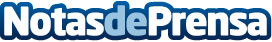 Allianz amplía su compromiso con la Asociación Española contra el CáncerCoincidiendo con la celebración del Día Mundial Contra el Cáncer, la compañía renueva su acuerdo con la entidad. Allianz respalda la iniciativa ‘#AcuerdoContraelCáncer’, para mejorar el día a día de las personas con cáncer
Datos de contacto:Sonia RodríguezAllianz638930008Nota de prensa publicada en: https://www.notasdeprensa.es/allianz-amplia-su-compromiso-con-la-asociacion Categorias: Nacional Medicina Madrid Seguros Solidaridad y cooperación http://www.notasdeprensa.es